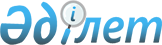 Қазақстан Республикасы Қаржы министрінің "Оңалтуды басқарушының қорытынды есебінің нысанын және оны келісу ережесін бекіту туралы" 2007 жылғы 2 қарашадағы № 373 бұйрығына өзгерістер енгізу туралы
					
			Күшін жойған
			
			
		
					Қазақстан Республикасы Қаржы министрінің 2010 жылғы 28 желтоқсандағы № 662 бұйрығы. Қазақстан Республикасының Әділет министрлігінде 2011 жылы 18 қаңтарда № 6743 тіркелді. Күші жойылды - Қазақстан Республикасы Қаржы министрінің 2012 жылғы 9 сәуірдегі № 197 Бұйрығымен.      Ескерту. Бұйрықтың күші жойылды - ҚР Қаржы министрінің 2012.04.09 № 197 (ресми жарияланған күнінен бастап он күнтізбелік күн өткеннен кейін қолданысқа енгізіледі) Бұйрығымен.

      Оңалту рәсімін жүргізудің тиімділігін арттыру мақсатында, БҰЙЫРАМЫН:



      1. Қазақстан Республикасы Қаржы министрінің «Оңалтуды басқарушының қорытынды есебінің нысанын және оны келісу ережесін бекіту туралы» 2007 жылғы 2 қарашадағы № 373 бұйрығына (Нормативтік құқықтық актілерді мемлекеттік тіркеу тізілімінде № 4980 тіркелген, «Заң газетінде» 2008 жылдың 9 қазанында № 154 (1380) жарияланған) мынадай өзгертулер енгізілсін:



      аталған бұйрықпен бекітілген Оңалтуды басқарушының қорытынды есебінің нысаны осы бұйрықтың қосымшасына сәйкес редакцияда жазылсын;



      аталған бұйрықпен бекітілген Оңалтуды басқарушының қорытынды есебін келісу ережесінде:



      1-тармақтағы «Қазақстан Республикасы Қаржы министрлігі Дәрменсіз борышкерлермен жұмыс комитетінің (бұдан әрі - Комитет), оның аумақтық бөлімшелерінің және олардың филиалдарының» деген сөздер «Қазақстан Республикасы Қаржы министрлігі Дәрменсіз борышкерлермен жұмыс комитетінің аумақтық бөлімшелерінің (бұдан әрі – Комитеттің аумақтық бөлімшесі) немесе оның филиалының» деген сөздермен ауыстырылсын;



      барлық мәтін бойынша «Комитет не аумақтық бөлімше», «Комитет, оның аумақтық бөлімшесі», «Комитетпен не оның аумақтық бөлімшесімен» «Комитетті не оның аумақтық бөлімшесін» деген сөздер тиісінше «Комитеттің аумақтық бөлімшесі», «Комитеттің аумақтық бөлімшесімен», «Комитеттің аумақтық бөлімшесінен» деген сөздермен ауыстырылсын.



      2. Қазақстан Республикасы Қаржы министрлігінің Дәрменсіз борышкерлермен жұмыс комитеті (Н.Д.Үсенова) осы бұйрықтың Қазақстан Республикасы Әділет министрлігінде мемлекеттік тіркелуін және оның кейіннен бұқаралық ақпарат құралдарында ресми жариялануын қамтамасыз етсін.



      3. Осы бұйрық алғаш ресми жарияланғаннан кейін он күнтiзбелiк күн өткен соң қолданысқа енгiзiледi.      Министр                                            Б. Жәмішев

Қазақстан Республикасы     

Қаржы министрінің          

2010 жылғы 28 желтоқсандағы

№ 662 бұйрығына қосымша    Қазақстан Республикасы     

Қаржы министрінің          

2007 жылғы 2 қарашада      

№ 373 бұйрығымен бекітілген

Нысан        Оңалтушы басқарушының

қорытынды есебі

 

 _________                                        ___________________

  (күні)                                                         (жасалған жері)_____________________________________________________________________

                            (оңалтушы басқарушының Т.А.Ә.)

_____________________________________________________________________

(борышкердің ұйымдастыру–құқықтық нысанын көрсете отырып толық және қысқаша атауы/

Т.А.Ә. (құрылтай құжаттарына сәйкес мемлекеттік және орыс тілдерінде), СТН, БСН (ЖСН) (бар болғанда)

____________________________________________________________________

                (банкроттың заңды мекенжайы, байланыс телефондары) 

1. Борышкер туралы жалпы мәліметтер       1.1. Экономикалық қызметтің түрі, кодын көрсете отырып ** (борышкермен өндірістік қызметті жүзеге асыру немесе оның жоқтығы жөніндегі ақпаратты көрсете отырып): _______________________________

____________________________________________________________________;

      1.2. Басшының Т.А.Ә. _________________________________________

____________________________________________________________________;

СТН (ЖСН) (бар болғанда), байланыс телефондары (тұрғылықты жері (заңды мекен жайы), телефоны)

      1.3. Құрылтайшылардың атауы/Т.А.Ә., СТН, БСН (ЖСН) (бар болғанда), олардың үлестері, байланыс ақпараттары (тұрғылықты жері (заңды мекен жайы), телефон) _______________________________________

____________________________________________________________________;

      1.4. Жарғылық капиталдың мөлшері (мың теңге) _________________;

      1.5. Жарғылық капиталдағы мемлекеттің қатысуы туралы мәліметтер, % ______________________________________________________;

      1.6. Борышкердің мүлкінің меншік иесінің қатысуы туралы ақпарат (оған уәкілетті органмен), құрылтайшымен (қатысушымен) және/немесе борышкердің лауазымды тұлғасымен (тұлғаларымен) басқа да заңды тұлғаларға қатысуы туралы ақпарат, үлесінің мөлшері % (атауы, орналасқан жері, СТН, БСН, (ЖСН) (бар болғанда) қатысу кезеңі) ____________________________________________________________________;

      1.7. Оңалту рәсімін енгізгенге дейінгі 3 жыл бұрынғы қызметкерлердің орташа тізімдік саны (адам) ________________________;

      1.8. Мемлекеттік тіркеу туралы мәліметтер: ___________________

                                                          (тіркеу (қайта тіркеу) күні,

____________________________________________________________________; тіркеу нөмірі, орны, тіркеу (қайта құрылған, өзгертілген, қосылған және басқалар)/ қайта тіркеу (жарғылық капитал мөлшерінің төмендеуі, атауының өзгеруі және басқалар) негізі)

      1.9. Салық төлеуші ретінде тіркеу туралы мәліметтер __________ ____________________________________________________________________;

      1.10. Салық тіркеуі туралы мәліметтер (салық салу объектісінің орналасқан жері бойынша) ___________________________________________;

      1.11. Оңалту рәсімін енгізгенге дейін үш жыл бұрынғы кезеңде, оңалтуды жүргізу кезінде және оңалтуды аяқтау кезінде борышкердің қаржылық жағдайын бағалау жөніндегі ақпарат      1.12. Оңалтуды жүргізу кезінде мекеменің төлем қабілетсіздігі (дәрменсіздігі) пайда болған мәселелер мен себептер бойынша ақпарат.

      1.13. Санация рәсімі бойынша ақпарат (қатысу шарты, қабылданған міндеттемелердің мөлшері және мерзімі). 

2. Ұйымдастыру–құқықтық шаралары      2.1. Банкроттық туралы іс бойынша өндірісті қозғау туралы ұйғарым:

      20__ жыл «__»_____________ ___________________________________;

                                                       (соттың атауы)

      Оңалту рәсімін қолдану туралы, оңалту жоспарына өзгертуді бекіту туралы сот ұйғарымы (ұзарту, бар болған жағдайда):

      20__ жылы «__»_________ ____________________________ шығарылды;

                                               соттың атауы)

      Заңды күшіне 20__ жылы «__»_____________ енді*

      2.2. Оңалтушы басқарушыны тағайындау туралы 20 __ жылғы «___» _____________ № ___ бұйрық*.

      2.3. Оңалтушы басқарушымен қабылданған бұйрықтар:

      1) 20__ жылғы «__»____________ *;

      2) 20__ жылғы «__»____________ *;

      3) 20__ жылғы «__»____________ *.

      2.4. Оңалтушы басқарушымен бұқаралық ақпарат құралдарына жариялаған кредиторлар талаптары өтініштерінің мерзімі және тәртібі, борышкерге қатысты оңалту рәсімін қолдану туралы хабарлама (шыққан нөмірі және газеттің атауы): _______________________________________

20__ жылғы «__»____________ №____ *.

      2.5. Еңбекақы төлеу бойынша кредиторлардың өткізілген отырыстары, онда қабылданған шешімдер:

      20__ жылғы «__»____________. 

3. Борышкердің кредиторлар комитетін қалыптастыру       3.1. Кредиторлар комитетінің құрамы және оған өзгертулер (егер енгізілсе).

      20__ жылғы «__»____________ № ___ бұйрық *.

      Құрамы: ______________________________________________________.

                                (кредиторлар комитетінің құрамы)

      3.2. Кредиторлар комитетінің отырысы және қабылданған шешімдер (соның ішінде оңалтушы басқарушы мен кредиторлар комитетінің арасында жасалған келісімдер, мүлікті түгендеуді және бағалауды жүргізетін тиісті мамандармен шарт жасасу, конкурстық массаны сату жоспарын бекіту және оған өзгерістер енгізу туралы, мамандандырылған және басқа да мекемелерді тарту)*. 

4. Кредиторлар талаптары тізілімін қалыптастыру және бекіту       4.1. Оңалту рәсімін енгізу кезінде бухгалтерлік баланс бойынша жалпы кредиторлық берешек __________________________________________

                                                      (мың теңге)

      соның ішінде:

      жалақы _______________________________________________________;                                                   (мың теңге)

      Кепіл берешегі _______________________________________________;

                                                 (мың теңге)

      Салық және бюджетке төленетін басқа да міндетті төлемдер______;

                                                                           (мың теңге)

      Конкурстық кредиторлардың алдындағы берешек __________________;

                                                                     (мың теңге)

      4.2. Кредиторлардың өтініштерін және талаптарын қарау, кредиторлардың берешегін аударудың дұрыстылығын тексеру, қаржылық және салық есептілігін қарау, кредиторлармен өзара салыстыру:      4.3. Кредиторлар талаптарының тізілімі:

      20__ жылғы «__»____________№ __ бұйрық*.

      Жалпы кредиторлық берешек __________ мың теңге, соның ішінде кезек бойынша:

      1 кезек __________________;

                      (мың теңге)

      2 кезек __________________;

                      (мың теңге)

      3 кезек __________________;

                      (мың теңге)

      4 кезек __________________;

                      (мың теңге)

      5 кезек __________________.

                      (мың теңге)

      4.4. Кредиторлар талаптары тізіліміне өзгертулер енгізу туралы мәліметтер: ________________________________________________________;

                                   (өзгертудің мазмұны)

      20__ жылғы «__»____________№ __ бұйрық *. 

5. Борышкердің активтері туралы мәліметтер            5.1. Құрылтай құжаттарын, статистикалық карточкаларды, мөрлерді, бухгалтерлік және басқа да қаржылық құжаттамаларды қабылдау – беру актісі*.

      5.2. Борышкердің мүлкін қабылдау – беру актісі *.

      5.3. Борышкердің мүлкіне түгендеу жүргізілді:

           _________________________________________________;

                   (күні, тізімнің нөмірі және түгендеу актісі*)

      5.4. Банкроттың мүлкіне (активіне) жүргізілген түгендеудің қорытындысы бойынша ақпарат:      Айырмашылық болған жағдайда түгендеудің нәтижесі бойынша қабылданған шаралар ________________________________________________. 

6. Борышкердің активтерін жүзеге асыру      6.1. Борышкердің мүлкіне бағалау жүргізілді:

           _________________________________________________________;

                    (күні, бағалауды бекіту актісі және бағалаушының атауы*)

      6.2. Бекітілген және келісілген сату жоспарының тізімі*.

      6.3. Аукционды ұйымдастыру және жүргізу туралы ақпарат:

      _________________________ 20__ жылғы «___» __________ № ____ *.

               (газеттің атауы)

      6.4. Активтерді жүзеге асыру туралы ақпарат, соның ішінде дебиторлық берешек:      6.5. Борышкердің мүлкін (активін) сатып алушылар туралы ақпарат: 

7. Негізгі құралдарды сатып алу      7.1. Сатып алынған активтер туралы ақпарат      7.2. Борышкердің мүлкінің (активінің) сатушысы туралы ақпарат       7.3. Оңалту рәсімін аяқтау күніне активтердің баланстық құны мың теңгеде, соның ішінде баптар бойынша. 

8. Өндірістік бағдарламаның орындалуы  

9. Борышкердің дебиторлары      9.1. Оңалту рәсімін енгізу кезіндегі дебиторлық берешек (бухгалтерлік баланс бойынша): ________________________ (мың теңге); 

      9.2. Оңалту рәсімін енгізгенге дейін пайда болған дебиторлық берешекті өндіру бойынша жасалған шаралар:       Оңалту рәсімін енгізу кезінде болған нақты өндірілген дебиторлық берешек: _____________________________________(мың теңге);

      9.3. Оңалту рәсімін енгізу кезінде болған есептен шығарылған дебиторлық берешек: _____________________________________(мың теңге):      9.4. Оңалту рәсімін енгізгеннен кейін пайда болған ағымдағы дебиторлық берешек (мың теңге) _____________________________________;

      9.5. Ағымдағы дебиторлық берешекті өндіру бойынша жүргізілген шаралар (бар болған жағдайда):      9.6. Есептен шығарылған ағымдағы дебиторлық берешек ____________________(мың теңге): 

10. Ақша қаражаттарының түсімін орындау      10.1. Оңалту жоспарының орындалуы туралы ақпарат:      10.2.Мемлекеттік сатып алу саласындағы конкурсқа қатысу:      10.3. Мемлекеттік бағдарламаларға қатысуы: 

11. Кредиторлық берешекті өтеу (соның ішінде нысандар және әдістері бойынша):      Ескерту: талаптары қанағаттандырылған және қанағаттандырылмаған кредиторлардың толық тізімі. 

12. Әкімшілік шығындардың жалпы сомасы      Оңалту рәсімі кезінде оңалтушы басқарушымен көрсетілетін қызметтің жабдықтаушылары туралы ақпарат      Оңалту рәсімі кезеңінде пайда болған ағымдағы кредиторлық берешектің сомасы _______________________ мың теңге.

      Борышкердің есепті күні ағымдағы кредиторлық берешегі бар кредиторлар туралы ақпарат: 

13. Оңалту рәсімін қолданғанға дейін үш жыл кезеңінде борышкермен жасалған мәмілелерді талдау      13.1. Оңалту рәсімін енгізгенге дейін соңғы үш жылдағы қаржылық есептілік көрсеткіштерінің өзгеру динамикасы:      13.2. Банкроттық туралы іс қозғалғанға дейін үш жыл кезеңінде борышкермен бекітілген мемлекеттік сатып алу туралы шарттар және Қазақстан Республикасының барлық аумағы бойынша олардың орындалуы       13.3. Банкроттық туралы іс қозғалғанға дейін үш жыл кезеңдегі кедендік бақылаудағы шартты тауарларды, кедендік жинақтар мен өсімпұлды, салықтарды, кедендік баж салығын төлеу жөніндегі міндеттемелерді қоса отырып, кедендік іс саласындағы борышкердің сыртқы экономикалық және басқа да қызметі туралы ақпарат       13.4. Банкроттық туралы іс қозғалғанға дейін үш жыл кезеңдегі борышкердің мүлкімен жасалған мәмілелердің фактілерін белгілеу бойынша мемлекеттік органдарға сұрау хаттары*:      13.5. Алынған ақпаратты талдау, тиісті қорытындыны көрсете отырып оңалту рәсімін қолданғанға дейін үш жыл бұрынғы кезеңде борышкерге қатысты заңсыз іс әрекетке қаржылық диагностиканы жүргізу (борышкердің қаржылық – шаруашылық қызметін талдау, сонымен қатар соңғы үш жылдағы қаржылық есептілік көрсеткіштерінің өзгерген динамикасын зерттеу, осы кезеңде жасалған борышкердің мәмілелерінің шарттарын талдау, (қалыптасқан нарықтық жағдаймен салыстырғандағы жеткізілген (сатып алынған) тауарлардың (жұмыстардың, қызметтердің) бағасының көтерілуі немесе төмендеуі, сатып алынған немесе сатылған мүлік бойынша борышкер үшін тиімсіз мерзімдер және (немесе) тәсілдері, сондай – ақ егер олар берешектің балама қысқаруымен шығарылса, борышкердің мүлкінің міндеттемелерін шеттету немесе қиыншылықтар түскен басқа да нысандар) 

14. Борышкердің мәмілелерін жарамсыз деп тану жөніндегі қабылданған шаралар туралы ақпарат 

15. Қасақана және жалған банкроттық белгілерінің бар болуы туралы ақпарат, қабылданған шаралар      Қаржы полициясы және басқа да құқық қорғау органдарына материалдарды жолдау:      Қылмыстық істі қозғаудан бас тарту немесе оны тоқтатудың негізі: ___________________________________________________________.

      Активтерді шығару негізі және себептері (мүлік меншік иесінің немесе уәкілетті органның және т.б. шешімі): ___________________________________________________________________. 

16. Қорытынды ереже      Оңалту жоспарын орындаудың қорытындысы: ______________________

____________________________________________________________________

____________________________________________________________________.      Қосымша: ______ бетте.      Оңалтушы басқарушы          (қ/қ)                   Т.А.Ә.       Бас бухгалтер               (қ/қ)                   Т.А.Ә.       Мөр орны       ** - Қазақстан Республикасы индустрия және сауда министрлігінің Техникалық реттеу және метрология комитетінің 2007 жылғы 14 желтоқсандағы «Экономикалық қызмет түрлерінің жалпы классификаторы» № 683-од бұйрығымен бекітілген ҚР 03-2007 мемлекеттік классификаторы      * - растайтын құжаттардың көшірмесі қосымша
					© 2012. Қазақстан Республикасы Әділет министрлігінің «Қазақстан Республикасының Заңнама және құқықтық ақпарат институты» ШЖҚ РМК
				р/с №АтауыОңалтуға дейінгі үш жыл бұрынОңалтуға дейінгі үш жыл бұрынОңалтуға дейінгі үш жыл бұрынОңалтуды қолдану күнінеОңалтуды аяқтау күнінеНормативтік мағынасыр/с №АтауыҮш жыл ішіндеЕкі жыл ішіндеБір жыл ішіндеОңалтуды қолдану күнінеОңалтуды аяқтау күнінеНормативтік мағынасы123456781Ағымдағы тарату коэффициенті2,0 тең немесе көп2Меншік қаражатымен қамтамасыз ету коэффициенті0,1 тең немесе көп3Төлем қабілеттілікті қалпына келтіру (төлем қабілеттілікті жоғалту) коэффициенті1,0 тең немесе көп№ р/сХаттама нөміріОтырыстың күніКүн тәртібіҚабылданған шешім123451234№ р/сӨтініш берушіӨтінішті беру күніБерешектің сомасыПайда болу негізіОңалтушы басқарушының шешімі Оңалтушы басқарушының шешімі Оңалтушы басқарушының шешімі Оңалтушы басқарушының шешімі Уәкілетті органның шешіміШағымданған жағдайда соттың шешіміЕскерту№ р/сӨтініш берушіӨтінішті беру күніБерешектің сомасыПайда болу негізіКредиторға хабарлаған күніТанылған сомаТанылмаған сомаШешімнің негізіУәкілетті органның шешіміШағымданған жағдайда соттың шешіміЕскерту123456789101112№ р/сБаланс бойынша активтердің құны (дебиторлық берешексіз), мың теңгеБаланс бойынша активтердің құны (дебиторлық берешексіз), мың теңгеБаланс бойынша активтердің құны (дебиторлық берешексіз), мың теңгеБаланс бойынша активтердің құны (дебиторлық берешексіз), мың теңгеБаланс бойынша активтердің құны (дебиторлық берешексіз), мың теңгеБаланс бойынша активтердің құны (дебиторлық берешексіз), мың теңгеБаланс бойынша активтердің құны (дебиторлық берешексіз), мың теңгеБаланс бойынша активтердің құны (дебиторлық берешексіз), мың теңге№ р/сБарлығы Ақша қаражаттары Қорлар Негізгі құралдар Аяқталмаған құрылыс Материалдық емес активтер Дайын өнім қалдығы Басқа да активтер 123456789101Түгендеу қорытындысы бойынша № р/сЛоттың №Лоттың сипаты (шығарылған/тұрғызылған жылы, техникалық жағдайы және басқалар)Баланс бойынша құны, мың теңгеБағалау құны, мың теңге Сату жоспарындағы бастапқы құны, мың теңгеСату жоспарындағы төмен баға, мың теңгеСауда–саттықты өткізу әдісіСауда–саттықтың күніЖүзеге асырудың нақты бағасы, мың теңге123456789№№ р/сЛоттың №Сатып алушының деректемелеріСатып алушының деректемелеріСатып алушымен жасалған шарт туралы мәліметтерСатып алушымен жасалған шарт туралы мәліметтерСатып алушымен жасалған шарт туралы мәліметтерОңалтушы басқарушымен шығарылған есеп шот туралы мәліметтерОңалтушы басқарушымен шығарылған есеп шот туралы мәліметтерОңалтушы басқарушымен шығарылған есеп шот туралы мәліметтерНақты төленгені туралы мәліметтерНақты төленгені туралы мәліметтерНақты төленгені туралы мәліметтерЕскерту№№ р/сЛоттың №Сатып алушының атауыСТН, БСН, (ЖСН) (бар болғанда)№КүніСомасы, мың теңге№КүніСомасы, мың теңгеТөлем құжатының №Төлем құжатының күніНақты төленген сома, мың теңгеЕскерту1234567891011121314№ р/сОбъектінің атауыСипаттамасы (шығарылған/тұрғызылған жылы, техникалық жағдайы және басқалар )Негізгі құралдарды жақсарту жөніндегі сметада қарастырылған сома (мың теңге)Сатып алу күніСатып алу бағасы (мың теңге)Ескерту (қайта құру мақсаты)1234567№№р/сОбъектінің атауыСатушының деректемелеріСатушының деректемелеріСатып алушымен жасалған шарт туралы ақпаратСатып алушымен жасалған шарт туралы ақпаратСатып алушымен жасалған шарт туралы ақпаратСатушымен шығарылған есепшот туралы ақпаратСатушымен шығарылған есепшот туралы ақпаратСатушымен шығарылған есепшот туралы ақпаратНақты төлеу туралы ақпаратНақты төлеу туралы ақпаратНақты төлеу туралы ақпаратЕскерту№№р/сОбъектінің атауыАтауыСТН, БСН (ЖСН) (бар болғанда)№КүніСомасы, мың теңге№КүніСомасы, мың теңгеТөлем құжатының №Төлем құжатының күніНақты төленген сома, мың теңгеЕскерту1234567891011121314№ р/сӨнімнің, жұмыстың, қызметтің атауыӨнімді, жұмысты және қызметті өндіру бойынша жоспарлы көрсеткіштер (мың теңге)НақтысыНақтысыЕскерту (орындамау себебі)№ р/сӨнімнің, жұмыстың, қызметтің атауыӨнімді, жұмысты және қызметті өндіру бойынша жоспарлы көрсеткіштер (мың теңге)Өндірілгендер (мың теңге)Жүзеге асырылғандар (мың теңге)Ескерту (орындамау себебі)123456№ р/сДебитордың атауы, СТН, БСН (ЖСН) бар болғанда)Заңды мекен жайы/орналасқан жеріДебиторлық берешектің пайда болған күні, мәніДебиторлық берешектің сомасы, мың теңгеОңалтушы басқарушымен дебиторға талапты жолдаған күніОңалтушы басқарушымен сот органдарына талап арызды беру күніТалап арызды қарау нәтижесі бойынша сот актісінің қысқаша мазмұныСот актісінің шыққан күні, нормативтік құқықтық актіні көрсетуНақты өндірілген дебиторлық берешектің сомасы, мың теңгеЕскерту1234567891011№ р/сДебитордың атауы, СТН, БСН (ЖСН) бар болғанда)Заңды мекен жайы/орналасқан жеріДебиторлық берешектің пайда болған күні, мәніДебиторлық берешектің сомасы, мың теңгеБорышкермен дебиторға талапты жолдаған күніБорышкермен сот органдарына талапты беру күніТалап арызды қарау нәтижесі бойынша сот актісінің қысқаша мазмұныСот актісінің шыққан күні, нормативтік құқықтық актіні көрсетуДебиторлық берешекті есептен шығару негізі (бұйрық, хаттама және т.б.) және себебі (сот шешімі бойынша дебитордың таратылуына, талап ету мерзімінің өтуі, дебитордың жоқ болуы және т.б. байланысты)Ескерту1234567891011№ р/сДебитордың атауы, СТН, БСН (ЖСН) (бар болғанда)Заңды мекен жайы/орналасқан жеріДебиторлық берешектің пайда болған күні, мәніДебиторлық берешектің сомасы, мың теңгеОңалтушы басқарушымен дебиторға талапты жолдаған күніОңалтушы басқарушымен сот органдарына талап арызды беру күніТалап арызды қарау нәтижесі бойынша сот актісінің қысқаша мазмұныСот актісінің шыққан күні, нормативтік құқықтық актіні көрсетуНақты өндірілген дебиторлық берешектің сомасы, мың теңгеЕскерту1234567891011№ р/сДебитордың атауы, СТН, БСН (ЖСН) (бар болғанда)Заңды мекен жайы/орналасқан жеріДебиторлық берешектің пайда болған күні, мәніДебиторлық берешектің сомасы, мың теңгеБорышкермен дебиторға талапты жолдаған күніБорышкермен сот органдарына талапты беру күніТалап арызды қарау нәтижесі бойынша сот актісінің қысқаша мазмұныСот актісінің шыққан күні, нормативтік құқықтық актіні көрсетуДебиторлық берешекті есептен шығару негізі (бұйрық, хаттама және т.б.) және себептері (сот шешімі бойынша дебитордың таратылуына, талап ету мерзімінің өтуі, дебитордың жоқ болуы және т.б. байланысты)Ескерту1234567891011Қаржылық сауықтыру жоспарының іс шараларыОңалту жоспары бойынша, мың теңгеНақты орындалуы, мың теңгеЖоспардың % орындалуыЕскерту (орындалмау негізі)Қаржылық сауықтыру жоспарының іс шараларыНегізгі қызметтен Негізгі қызметтен емесНегізгі құралдарды сатуданТауар-материалдық құндылықтарды сатуданОңалту рәсімін енгізген кезде пайда болған дебиторлық берешекті өндіруденМүлікті жалға беруденБюджеттен бөлінген қаражаттарСанация шартына сәйкес, тартылған қаражаттарБанк несиесінен және/немесе басқа да сыртқы займдарданБасқа да түсімдерБарлығы түскендер:№ р/сТапсырыс берушінің атауы Сатып алудың атауы Өтінімді беру күні ҚорытындыШарт (бағасы және сомасы), мың теңге123456№ р/сБағдарламаның атауыІс - шараның атауыЖүзеге асыру мерзіміБюджеттен түскен қаражаттардың мөлшері, мың теңгеБюджеттен шығындалған қаражаттардың мөлшері, мың теңге123456Кезектің атауыОңалтудың басындағы кезек бойынша кредиторлардың талаптары (оңалту жоспарына сәйкес)Сомасы, мың теңгеСомасы, мың теңгеСомасы, мың теңгеҚанағаттандырылған кредиторлық берешектің пайызыКезектің атауыОңалтудың басындағы кезек бойынша кредиторлардың талаптары (оңалту жоспарына сәйкес)Тізілімге сәйкес кредиторлардың талаптарыҚанағаттандырылған кредиторлардың талаптарыҚанағаттандырылған кредиторлардың талаптарыҚанағаттандырылған кредиторлық берешектің пайызыКезектің атауыОңалтудың басындағы кезек бойынша кредиторлардың талаптары (оңалту жоспарына сәйкес)Тізілімге сәйкес кредиторлардың талаптарыАқшалай түрдеЗаттай түрдеҚанағаттандырылған кредиторлық берешектің пайызыКредиторлық берешектің жалпы сомасы1 кезек2 кезек3 кезек4 кезек5 кезекШығындарС мета бойынша, мың теңгеАударылғандар, мың теңгеТөленгендер, мың теңгеҚалдық (ағымдағы қарызы), мың теңгеЕсеп айырылысу (қолма қол, қолма қолсыз, т.б.)Шикізат, материалдар, сатып алынған өнімдер және жартылай фабрикаттар, барлығысоның ішінде түрлері бойынша (түрлерін ашып көрсету):Мекемелермен жасалған өндірістік сипаттағы жұмыстар мен қызметтер, барлығыҚосымша материалдар, барлығыТехнологиялық мақсаттағы материалдар, барлығысоның ішінде түрлері бойынша:(түрлерін ашып көрсету)Отын және жанар-жағар май материалдары, барлығысоның ішінде түрлері бойынша:(түрлерін ашып көрсету)Энергия, барлығысоның ішінде түрлері бойынша:(түрлерін ашып көрсету)Әкімшілік-басқару қызметкерлерін ұстау, барлығысоның ішінде(түрлерін ашып көрсету)Басқа да жалпы шаруашылық және әкімшілік шығындар, барлығысоның ішінде(түрлерін ашып көрсету)Сату жөніндегі шығындар, барлығысоның ішінде(түрлерін ашып көрсету)Пайыздар бойынша шығындар, барлығысоның ішінде(ауысқан көздер бойынша ашып көрсету )басқалар (қажетін көрсету)Негізгі құралдардың жақсаруы, барлығыКапиталды салымдар, барлығысоның ішінде түрлері бойынша:(түрлерін ашып көрсету)Жөндеуге және тұтынуға ағымдағы шығындарНегізгі құралдарды сатып алудан, барлығысоның ішінде түрлері бойынша:(түрлерін ашып көрсету)Кері қайтарылған талаптарБюджетке төлемдерсоның ішінде:(түрлерін ашып көрсету)Жалақы қорлары, соның ішінде:"Жинақтаушы зейнетақы қорларына аударылымдар"" Негізгі өндіріс қызметкерлеріне еңбекке төлеу "" Әкімшілік-басқару қызметкерлеріне еңбекке төлеу "Оңалтушы басқарушының сыйақысы Басқа да шығындарБарлығы№р/сӘкімшілік шығындардың сметасы бойынша шығындардың атауыЖабдықтаушының деректемелеріЖабдықтаушының деректемелеріЖабдықтаушымен жасалған шарт туралы ақпаратЖабдықтаушымен жасалған шарт туралы ақпаратЖабдықтаушымен жасалған шарт туралы ақпаратЖабдықтаушымен қойған есеп шот туралы ақпаратЖабдықтаушымен қойған есеп шот туралы ақпаратЖабдықтаушымен қойған есеп шот туралы ақпаратЖасалған жұмыстар мен істердің актісі (күні)Жасалған шарттар бойынша жабдықтаушыға нақты жіберілген ақша қаражаттары турады ақпаратЖасалған шарттар бойынша жабдықтаушыға нақты жіберілген ақша қаражаттары турады ақпаратЖасалған шарттар бойынша жабдықтаушыға нақты жіберілген ақша қаражаттары турады ақпаратЕскерту№р/сӘкімшілік шығындардың сметасы бойынша шығындардың атауыАтауыСТН, БСН (ЖСН) (бар болғанда)№КүніСоммасы, мың теңге№КүніСоммасы, мың теңгеЖасалған жұмыстар мен істердің актісі (күні)Төлем құжатының №Төлем құжатының күніНақты төленген сома, мың теңгеЕскерту123456789101112131415№ р/сКредитордың атауыСТН, БСН (ЖСН) (бар болғанда)Кредиторлық берешектің пайда болу негізіКредиторлық берешектің пайда болу күніКредиторлық берешектің сомасы, мың теңге123456№ р/сКезеңіБаланс бойынша активтердің құны (дебиторлық берешексіз қалдық құны), мың теңгеБаланс бойынша активтердің құны (дебиторлық берешексіз қалдық құны), мың теңгеБаланс бойынша активтердің құны (дебиторлық берешексіз қалдық құны), мың теңгеБаланс бойынша активтердің құны (дебиторлық берешексіз қалдық құны), мың теңгеБаланс бойынша активтердің құны (дебиторлық берешексіз қалдық құны), мың теңгеБаланс бойынша активтердің құны (дебиторлық берешексіз қалдық құны), мың теңгеБаланс бойынша активтердің құны (дебиторлық берешексіз қалдық құны), мың теңгеБаланс бойынша активтердің құны (дебиторлық берешексіз қалдық құны), мың теңгеДебиторлық берешекКредиторлық берешек№ р/сКезеңіБарлығыАқша қаражаттарыҚорларНегізгі құралдарАяқталмаған құрылысМатериалдық емес активтерДайын өнімнің қалдықтарыБасқа да активтерДебиторлық берешекКредиторлық берешек1234567891011121Оңалтудың алдындағы 3 жыл 1 қаңтарға2Оңалтудың алдындағы 2 жыл 1 қаңтарға3Оңалтудың алдындағы 2 жыл 1 қаңтарға4Оңалту рәсімін енгізу кезінде№р/сБорышкердің (жабдықтаушының) деректемелеріБорышкердің (жабдықтаушының) деректемелеріТапсырыс берушінің деректемелеріТапсырыс берушінің деректемелеріЖабдықтаушымен жасалған шарттар туралы мәліметЖабдықтаушымен жасалған шарттар туралы мәліметЖабдықтаушымен жасалған шарттар туралы мәліметЖабдықтаушымен жасалған шарттар туралы мәліметЖасалған шарттар бойынша жабдықтаушыға нақты аударылған ақша қаражаттары туралы ақпаратЖасалған шарттар бойынша жабдықтаушыға нақты аударылған ақша қаражаттары туралы ақпаратЖасалған шарттар бойынша жабдықтаушыға нақты аударылған ақша қаражаттары туралы ақпаратЕскерту№р/сАтауыСТН, БСН (ЖСН) (бар болғанда)ММ атауыММ СТН (БСН) (бар болғанда)№КүніМәніЖалпы сомасыТөлем есептеріТөлем есептеріТөлем есептеріЕскерту№р/сАтауыСТН, БСН (ЖСН) (бар болғанда)ММ атауыММ СТН (БСН) (бар болғанда)№КүніМәніЖалпы сомасы№КүніСомасыЕскерту12345678910111213№ р/сТауарды жіберуші/тауарды алушы Тауарды жолдаушы ел/тауарды тағайындайтын ел Сауда – саттық туралы ақпаратСауда – саттық туралы ақпаратСауда – саттық туралы ақпаратСауда – саттық туралы ақпаратСауда – саттық туралы ақпаратСауда – саттық туралы ақпаратСауда – саттық туралы ақпаратСауда – саттық туралы ақпаратКедендік баж салығы және кедендік жинау және өсімпұлдар (кеден органдарында ашылған есеп шоттардың деректерін есепке ала отырып), сонымен қатар кедендік бақылаудағы шартты жіберілген тауарлар бойынша берешектіЕскерту№ р/сТауарды жіберуші/тауарды алушы Тауарды жолдаушы ел/тауарды тағайындайтын ел АтауыБірінші төрт белгінің деңгейінде сыртқы экономикалық нұсқаулық бойынша топтастыру коды Өлшем бірлігі Өлшем бірлігінің коды Қосымша өлшем бірлігінің саны Жалпы саны (килограмм)АҚШ долларында жалпы сомасы Кеден декларациясын тіркеу күніндегі доллар курсы Кедендік баж салығы және кедендік жинау және өсімпұлдар (кеден органдарында ашылған есеп шоттардың деректерін есепке ала отырып), сонымен қатар кедендік бақылаудағы шартты жіберілген тауарлар бойынша берешектіЕскерту12345678910111213№№ р/сСұрау хат жіберілген мемлекеттік орган Сұрау хатты жіберген күн Жауапты алған күн Жауаптың қысқаша мазмұны Ескерту123456№ р/сОңалту рәсімін енгізгенге дейін борышкермен жасалған мәмілелерМәмілені жасау фактісін растайтын құжатМәміленің фактілерін растайтын құжатты алу негізіМәмілені жарамсыз деп тану негізінің болуыЕскерту123456№ р/сШарт туралы ақпараттар Шарт туралы ақпараттар Шарт туралы ақпараттар Шарт туралы ақпараттар Мүлікті қайтару туралы қабылдаған шаралар Мүлікті қайтару туралы қабылдаған шаралар Мүлікті қайтару туралы қабылдаған шаралар Мүлікті қайтару туралы нақты күніӨндіруге жататын мүліктің құны, мың теңгеЕскерту№ р/с№КүніЗатыСомасы, мың теңгеОңалтушы басқарушымен талап/сотқа өтініш жолдау туралы ақпарат(күні, шығыс №, кіммен жіберілді)Борышкермен талап арызды қарау нәтижесі бойынша сот актісінің қысқаша мазмұны, нормативтік құқықтық актіні көрсетуСот шешіміне шағымдану (наразылық білдіру) туралы мәліметтерМүлікті қайтару туралы нақты күніӨндіруге жататын мүліктің құны, мың теңгеЕскерту1234567891011№ р/сҚұқық қорғау органдарына өтінішті жолдау күні және №Құқық қорғау органдарымен қабылданған шараларҚұқық қорғау органдарының қабылданған шешімі туралы ақпаратҚасақана (жалған) банкроттық бойынша материалдарды сотқа жолдау күніҚасақана (жалған) банкроттық фактісі бойынша сот шешімі, нормативтік құқықтық актіне көрсете отырыпЕскерту1234567